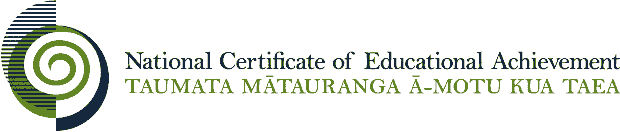 Internal Assessment ResourceLanguages Level 1Internal assessment resourceLanguages Achievement Standard 91670: Give a spoken presentation in Lea Faka-Tonga that communicates a personal responseResource reference: Languages 1.2B v2 Lea Faka-Tonga Resource title: Virtual exchange!Credits: 4Teacher guidelinesThe following guidelines are designed to ensure that teachers can carry out valid and consistent assessment using this internal assessment resource. Teachers need to be very familiar with the outcome being assessed by Achievement Standard Languages 91670. The achievement criteria and the explanatory notes contain information, definitions, and requirements that are crucial when interpreting the standard and assessing students against it.Context/settingThis assessment activity requires students to give a presentation in culturally appropriate spoken Lea Faka-Tonga, expressing personal information, ideas, and opinions.A variety of contexts and scenarios are possible for a spoken presentation, and the selection will depend on individual teaching programmes and the interests and needs of your students.Students need to be aware that, at this level, they are required to communicate beyond the immediate context, for example, about the past and/or the future. Discuss with students how this might be done.ConditionsPresentations will be recorded for assessment purposes. They should be about one minute in length, but quality is more important than quantity.Students may work alone, in pairs, or in a group. Where two or more students construct and perform a presentation together, each must have a significant role in both the creation and presentation so there is sufficient evidence for assessment of individual performance.When delivering their presentation, students may have with them: prepared notes, cue cards, props, other supporting material, or a copy of the text, but they may not read directly from their notes. To do so will mean they have not met the Standard. Resource requirementsRecording equipment will be required.Additional informationThis resource material should be read in conjunction with:the Senior Secondary Teaching and Learning Guides for Languages: 
http://seniorsecondary.tki.org.nz/ NCEA Level 1 Languages Conditions of Assessment: http://ncea.tki.org.nz/.Internal Assessment ResourceLanguages Achievement Standard 91670: Give a spoken presentation in Lea Faka-Tonga that communicates a personal responseResource reference: Languages 1.2B v2 Lea Faka-TongaResource title: Virtual exchange!Credits: 4Student instructionsIntroductionThis assessment activity requires you to give a presentation in culturally appropriate spoken Lea Faka-Tonga, expressing personal information, ideas, and opinions.Your presentation should be approximately one minute long, but quality is more important than quantity. Your presentation needs to be recorded for assessment and moderation purposes. Before the assessment, your teacher will discuss the requirements of the Standard, including what you need to show in your spoken presentation.TaskImagine that your school has begun a ‘virtual exchange’ with a school in Tonga, communicating via a website. The idea is that the website will include brief spoken presentations by members of your class. You are required to create a presentation suitable for inclusion on the site.The following are suggested ideas for your spoken presentation. If you have another idea that you would like to use, discuss it with your teacher to ensure that it is suitable.IntroductionsIntroduce yourself to the Tongan students in the ‘exchange’ school.Your familyWhere you liveWhat you like to do in your leisure time, at schoolWhat responsibilities you have at homeSomething you have done that you are proud ofWhat you hope/plan to do when you finish school/studies.My placeIntroduce where you live and what you like best about it. You might like to talk about, for example:your house and its distinctive/interesting featuresyour town and where it is situatedhow long you have lived herewhat your room looks like and why you do/don’t like itwhen you leave home, where you want to live, and why.HolidaysWhat are holidays like in New Zealand?You might like to talk about, for example:when holidays take place in New Zealandwhat you like to do in the holidaysa holiday you have taken, and what made it memorablea holiday you are planning to take, and why you are looking forward to it.Free timeWhat do young New Zealanders do in their spare time?You might like to talk about, for example:what you usually do after schoolsporting or cultural activities you are involved in/used to be involved inwhat you did last weekendwhat you are planning to do this coming weekenda new activity that you would like to take up.My schoolWhat is school life like in New Zealand? You might like to talk about, for example:school hours, timetable, homeworkyour favourite subjects, teachersfeatures of your school that you particularly like/dislikea school day that you particularly remember (for good or bad reasons)the subjects you plan to study next year. Visiting New ZealandWhat does New Zealand offer visitors (including the students at your ‘virtual exchange’ school, when they hopefully come to visit you)?You might like to talk about, for example:things you do in your spare timea personal recommendation of an event you have witnessed or a place you have been to and very much likedplaces/activities in your area where your class will take visitors from their ‘virtual exchange’ school seasons, weather, suitable clothing, modes of transport etc.Lea Faka-Tonga classWhat is it like to learn Lea Faka-Tonga in New Zealand?You might like to talk about, for example:why you like/chose to learn Lea Faka-Tongawhat your Lea Faka-Tonga teacher is likesome interesting/exciting things you have done in Lea Faka-Tonga (for example, been to a Tongan restaurant or to a cinema to see a Tongan film)whether or not you will study Lea Faka-Tonga next year and why/why nothow you hope to use your knowledge of Lea Faka-Tonga in the future.Story timeTell a story – maybe a personal story about something funny that happened to you or something that went wrong for you.You might like to talk about, for example:where this took placewho was therewhat happenedhow you feltany lessons you learnt.All work must be your own. Extracts from external sources should not be included without acknowledging the sources. Any extracts from external sources will not be considered in the final achievement judgement.You may not use the language from the language samples unless it has been significantly reworked.You may use prepared notes, cue cards, props, or other supporting material. However, you must not read from these verbatim. If you do, you will not achieve the standard.Assessment schedule: Languages 91670 Lea Faka-Tonga - Virtual exchange!The final grade will be decided using professional judgement based on a holistic examination of the evidence provided against the criteria in the Achievement Standard. This resource supports assessment against:Achievement Standard 91670Give a spoken presentation in Lea Faka-Tonga that communicates a personal responseResource title: Virtual exchange!4 creditsThis resource:Clarifies the requirements of the standardSupports good assessment practiceShould be subjected to the school’s usual assessment quality assurance processShould be modified to make the context relevant to students in their school environment and ensure that submitted evidence is authenticDate version published by Ministry of EducationMarch 2017 Version 2To support internal assessment from 2017Quality assurance statusThese materials have been quality assured by NZQA. NZQA Approved number: A-A-03-2017-91670-02-4756Authenticity of evidenceTeachers must manage authenticity for any assessment from a public source, because students may have access to the assessment schedule or student exemplar material.Using this assessment resource without modification may mean that students’ work is not authentic. The teacher may need to change figures, measurements or data sources or set a different context or topic to be investigated or a different text to read or perform.AchievementAchievement with MeritAchievement with ExcellenceGive a spoken presentation in Lea Faka-Tonga that communicates a personal response.Give a convincing spoken presentation in Lea Faka-Tonga that communicates a personal response.Give an effective spoken presentation in Lea Faka-Tonga that communicates a personal response.Evidence/Judgements for AchievementEvidence/Judgements for Achievement with MeritEvidence/Judgements for Achievement with ExcellenceThe student gives a spoken presentation in Lea Faka-Tonga that communicates a personal response. They do this by providing a recording of a spoken presentation on one of the suggested topics, or a suitable alternative.The spoken presentation is approximately one minute long.In the presentation, the student shares personal information, ideas, and opinions that are relevant to the task.There is evidence of communicating beyond the immediate context, for example, about the past and/or future.Communication is achieved overall, although understanding may be hindered in some places by inconsistencies.For example: ‘Oku ou ako Lea Faka-Tonga. Ko e lēsoni ia ‘oku ou sai‘ia taha ai´. ‘Oku ou ako tohi mo ako ki he pu‘aki e lea´. ‘Ofa pē ke ‘aonga he ‘oku ou sai‘ia ke u  liliu lea he ngaahi hopo ‘a hotau kakai´.  The examples above relate to only part of what is required and are just indicative. The student gives a convincing spoken presentation in Lea Faka-Tonga that communicates a personal response. They do this by providing a recording of a spoken presentation on one of the suggested topics, or a suitable alternative.The spoken presentation is approximately one minute long.In the presentation, the student shares personal information, ideas, and opinions that are relevant to the task.There is evidence of communicating beyond the immediate context, for example, about the past and/or future.There is development of the information, ideas, and opinions that is generally credible and connected. The student selects and uses a range of language and language features appropriate for the purpose and audience.Communication is achieved, and understanding is not significantly hindered by inconsistencies.For example:‘Oku ou to‘o ‘a e lēsoni Lea Faka-Tonga´. Ko e fakalata atu ‘emau kalasi´ pea fakaoli e feinga ke pu‘aki e lea´. ‘Oku ou taumu‘a ke u hoko ko ha taha fakatonulea ‘i he fakamaau‘anga´. The examples above relate to only part of what is required and are just indicative. The student gives an effective spoken presentation in Lea Faka-Tonga that communicates a personal response. They do this by providing a recording of a spoken presentation on one of the suggested topics, or a suitable alternative.The spoken presentation is approximately one minute long.In the presentation, the student shares personal information, ideas, and opinions that are relevant to the task.There is evidence of communicating beyond the immediate context, for example, about the past and/or future.There is development of the information, ideas, and opinions that is controlled and integrated. The student capably selects and successfully uses a range of language and language features appropriate for the purpose and audience.Communication is achieved, and understanding is not hindered by inconsistencies.For example:‘Oku fakalata ‘a e ako Lea Faka-Tonga´ ka ‘oku toe taka faingata‘a pē foki. ‘Oku fakalata he ‘e ‘i ai e ‘aho te u hoko ai ko e tokotaha fakatonulea he fakamaau‘anga´. ‘Oku fu‘u mahu‘inga foki he te u lava ai ‘o tokoni ki hotau kakai´, hangē pē ko e ngāue ‘eku fa‘ētangata´.The examples above relate to only part of what is required and are just indicative. 